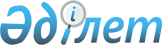 Денисов ауданында 2012 жылы жастар практикасынан өту үшін жұмыс орындарын ұйымдастыратын жұмыс берушілердің тізбесін бекіту туралы
					
			Күшін жойған
			
			
		
					Қостанай облысы Денисов ауданы әкімдігінің 2012 жылғы 27 ақпандағы № 95 қаулысы. Қостанай облысы Денисов ауданының Әділет басқармасында 2012 жылғы 13 наурызда № 9-8-195 тіркелді. Күші жойылды - Қостанай облысы Денисов ауданы әкімдігінің 2012 жылғы 15 мамырдағы № 165 қаулысымен

      Ескерту. Күші жойылды - Қостанай облысы Денисов ауданы әкімдігінің 2012.05.15 № 165 қаулысымен.      "Қазақстан Республикасындағы жергілікті мемлекеттік басқару және өзін-өзі басқару туралы" Қазақстан Республикасының 2001 жылғы 23 қаңтардағы Заңының 31-бабы 1-тармағының 13) тармақшасына, Қазақстан Республикасының "Халықты жұмыспен қамту туралы" 2001 жылғы 23 қаңтардағы Заңының 7-бабы 5-7) тармақшасына, "Халықты жұмыспен қамту туралы" Қазақстан Республикасының 2001 жылғы 23 қаңтардағы Заңын іске асыру жөніндегі шаралар туралы" Қазақстан Республикасы Үкіметінің 2001 жылғы 19 маусымдағы № 836 қаулысымен бекітілген жастар практикасын ұйымдастыру және қаржыландыру қағидасының 6 тармағына сәйкес Денисов ауданының әкімдігі ҚАУЛЫ ЕТЕДІ:



      1. Денисов ауданында 2012 жылы өңірлік еңбек нарығындағы қажеттілікке сәйкес жастар практикасынан өту үшін жұмыс орындарын ұйымдастыратын жұмыс берушілердің қоса берілген Тізбесі бекітілсін.



      2. Осы қаулының орындалуын бақылау Денисов ауданы әкімінің орынбасары М.Т. Мұратбековқа жүктелсін.



      3. Осы қаулы алғашқы ресми жарияланғаннан кейін күнтізбелік он күн өткен соң қолданысқа енгізіледі.      Денисов

      ауданының әкімі                            В.Ионенко      КЕЛІСІЛДІ:      "Денисов аудандық мемлекеттік

      мұрағаты" "Қостанай облысының

      мемлекеттік мұрағаты" мемлекеттік

      мекемесі Филиалының меңгерушісі

      _________________ Ж. Тойбағорова      Қостанай облысы әкімдігі мәдениет

      басқармасының "Денисов тарихи–

      өлкетану мұражайы" мемлекеттік

      мекемесінің директоры

      _________________ Н. Таран      "Қазақстан Республикасы қаржы

      Министрлігінің салық комитеті

      Қостанай облысы бойынша салық

      департаменті Денисов ауданы

      бойынша салық басқармасы"

      мемлекеттік мекемесінің бастығы

      _________________ К. Қосмұхамбетов

2012 жылы 27 ақпандағы № 95  

әкімдігінің қаулысымен     

бекітілген            Денисов ауданында 2012 жылы өңірлік еңбек

нарығындағы қажеттілікке сәйкес жастар практикасынан

өту үшін жұмыс орындарын ұйымдастыратын

жұмыс берушілердің тізбесі
					© 2012. Қазақстан Республикасы Әділет министрлігінің «Қазақстан Республикасының Заңнама және құқықтық ақпарат институты» ШЖҚ РМК
				№Жұмыс берушінің

атауыКәсіп

(мамандық)Ұйымдасты-

рылатын

жұмыс

орындары-

ның саныАйлық

жалақы

мөлшеріЖастар

практикасының

ай бойынша

ұзақтығы"Денисов ауданы әкімдігінің жұмыспен қамту орталығы"

коммуналдық мемлекеттік мекемесі"Денисов ауданы әкімдігінің жұмыспен қамту орталығы"

коммуналдық мемлекеттік мекемесі"Денисов ауданы әкімдігінің жұмыспен қамту орталығы"

коммуналдық мемлекеттік мекемесі"Денисов ауданы әкімдігінің жұмыспен қамту орталығы"

коммуналдық мемлекеттік мекемесі"Денисов ауданы әкімдігінің жұмыспен қамту орталығы"

коммуналдық мемлекеттік мекемесі"Денисов ауданы әкімдігінің жұмыспен қамту орталығы"

коммуналдық мемлекеттік мекемесі1Денисов ауданы

әкімдігінің

"Денисов

ауданының білім

беру бөлімі"

мемлекеттік

мекемесінің

"Солнечный"

коммуналдық

мемлекеттік

қазыналық

кәсіпорыныАспазшы22600061Денисов ауданы

әкімдігінің

"Денисов

ауданының білім

беру бөлімі"

мемлекеттік

мекемесінің

"Солнечный"

коммуналдық

мемлекеттік

қазыналық

кәсіпорыныБухгалтер12600061Денисов ауданы

әкімдігінің

"Денисов

ауданының білім

беру бөлімі"

мемлекеттік

мекемесінің

"Солнечный"

коммуналдық

мемлекеттік

қазыналық

кәсіпорыныІс жүргізуші12600062"Денисов

ауданының спорт

және дене

мәдениеті

бөлімі"

мемлекеттік

мекемесіДене тәрбиесі

жөніндегі

нұсқаушы12600063"Денисов

ауданының тұрғын

үй-коммуналдық

шаруашылығы,

жолаушылар

көлігі және

автомобиль

жолдары бөлімі"

мемлекеттік

мекемесіТехник-

құрылысшы32600064"Денисов

ауданының жер

қатынастары

бөлімі"

мемлекеттік

мекемесіТехник-

құрылысшы12600065 "Қостанай облысы

әкімдігі

мәдениет

басқармасының

"Денисов

тарихи-өлкетану

мұражайы"

мемлекеттік

мекемесіІс жүргізуші12600065 "Қостанай облысы

әкімдігі

мәдениет

басқармасының

"Денисов

тарихи-өлкетану

мұражайы"

мемлекеттік

мекемесіАрхивариус12600065 "Қостанай облысы

әкімдігі

мәдениет

басқармасының

"Денисов

тарихи-өлкетану

мұражайы"

мемлекеттік

мекемесіҚазақ тілі

және әдебиет

мұғалімі12600066"Денисов ауданы

әкімдігінің

құрылыс, сәулет

және қала

құрылысы,

бөлімі"

мемлекеттік

мекемесіТехник-

құрылысшы12600067"Денисов

ауданының ішкі

саясат бөлімі"

мемлекеттік

мекемесіІс жүргізуші12600068"Денисов

ауданының

мәдениет және

тілдерді дамыту

бөлімі"

мемлекеттік

мекемесіІс жүргізуші1260006"Денисов ауданының жұмыспен қамту және әлеуметтік бағдарламалар бөлімі"

мемлекеттік мекемесі"Денисов ауданының жұмыспен қамту және әлеуметтік бағдарламалар бөлімі"

мемлекеттік мекемесі"Денисов ауданының жұмыспен қамту және әлеуметтік бағдарламалар бөлімі"

мемлекеттік мекемесі"Денисов ауданының жұмыспен қамту және әлеуметтік бағдарламалар бөлімі"

мемлекеттік мекемесі"Денисов ауданының жұмыспен қамту және әлеуметтік бағдарламалар бөлімі"

мемлекеттік мекемесі"Денисов ауданының жұмыспен қамту және әлеуметтік бағдарламалар бөлімі"

мемлекеттік мекемесі9"Денисов

аудандық

мемлекеттік

мұрағаты"

"Қостанай

облысының

мемлекеттік

мұрағаты"

мемлекеттік

мекеменің

филиалыАрхивариус426000610"Қазақстан

Республикасы

Қаржы

министрлігінің

Салық комитеті

Қостанай облысы

бойынша салық

департаменті

Денисов ауданы

бойынша салық

басқармасы"

мемлекеттік

мекемесіАрхивариус226000610"Қазақстан

Республикасы

Қаржы

министрлігінің

Салық комитеті

Қостанай облысы

бойынша салық

департаменті

Денисов ауданы

бойынша салық

басқармасы"

мемлекеттік

мекемесіІс жүргізуші326000610"Қазақстан

Республикасы

Қаржы

министрлігінің

Салық комитеті

Қостанай облысы

бойынша салық

департаменті

Денисов ауданы

бойынша салық

басқармасы"

мемлекеттік

мекемесіЭкономист226000610"Қазақстан

Республикасы

Қаржы

министрлігінің

Салық комитеті

Қостанай облысы

бойынша салық

департаменті

Денисов ауданы

бойынша салық

басқармасы"

мемлекеттік

мекемесіБухгалтер226000611Денисов ауданы

әкімдігінің

"Денисов

ауданының білім

беру бөлімі"

мемлекеттік

мекемесінің

"Солнечный"

коммуналдық

мемлекеттік

қазыналық

кәсіпорыныДаяшы126000611Денисов ауданы

әкімдігінің

"Денисов

ауданының білім

беру бөлімі"

мемлекеттік

мекемесінің

"Солнечный"

коммуналдық

мемлекеттік

қазыналық

кәсіпорыныАспазшы326000612Малеева Любовь

Васильевна жеке

кәсіпкерВетеринариял-

дық фельдшер126000612Малеева Любовь

Васильевна жеке

кәсіпкерАспазшы126000612Малеева Любовь

Васильевна жеке

кәсіпкерБухгалтер126000613"Каирхан" шаруа

қожалығыАуыл

шаруашылығы

өндірісінің

тракторшы-

машинисі226000613"Каирхан" шаруа

қожалығыАспазшы126000613"Каирхан" шаруа

қожалығыСлесарь-

жөндеуші1260006